Załącznik nr 2OPIS PRZEDMIOTU ZAMÓWIENIADostawa i montaż wiaty garażowej i pomieszczenia gospodarczego o poniższychparametrach:Obiekt 1 - jedno stanowisko garażowe oraz zamykane pomieszczenie gospodarcze. Wymiar zadaszenia po redukcji jednego stanowiska garażowego ca: 600 x 600 cm, wymiar podstawy wiaty ca: 560 x 560 cm. Zabudowa tylnej ściany stanowiska garażowego. Wizualizacja w załączonym pliku pn. Obiekt nr 1.Obiekt 2 - dwa stanowiska garażowe. Wymiar zadaszenia po redukcji pomieszczenia garażowego ca: 600 x 600 cm, wymiar podstawy wiaty ca: 560 x 560 cm. Zabudowa prawej oraz tylnych ścian stanowiska garażowego. Wizualizacja w załączonym pliku pn. Obiekt nr 2.Pozostałe parametry dla obydwu obiektów: gont dachowy – karpiówka czerwona, malowane na kolor brązowy ciemny, orynnowanie PCV, przestawanie dachu: po 20 cm z każdej strony, wysokość słupów: 210 - 220 cm, solidna konstrukcja na słupach o przekroju 14x14 cm, konstrukcja z drewna litego sosnowego, struganego, szlifowanego na gładko, kantyfazowane, dach dwuspadowy, kryty jedną warstwą papy mocowanej mechanicznie, ściany oraz dach wykonane z desek o grubości 17-19 mm, łączenie metodą pióro-wpust,deski profilowane, drzwi do pomieszczenia gospodarczego o szerokości 80, 90 lub 100 cm (drzwi pełne lubz szybą, zamykane na klamkę i klucz, umiejscowienie drzwi w dowolnym miejscu), drewno jest malowane, impregnowane, system ukrytego montażu konstrukcji nośnej - brak widocznych wkrętów, śrub i kątownikówciesielskich.Obiekt nr 1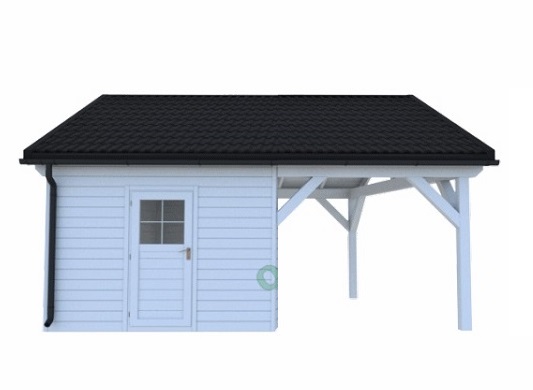 Obiekt nr 2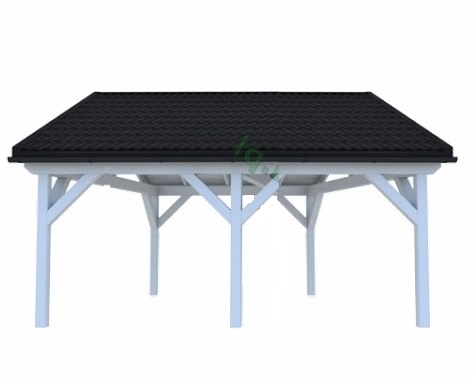 